МУНИЦИПАЛЬНОЕ БЮДЖЕТНОЕ ОБЩЕОБРАЗОВАТЕЛЬНОЕ УЧРЕЖДЕНИЕПЕРВОМАЙСКАЯ СРЕДНЯЯ ОБЩЕОБРАЗОВАТЕЛЬНАЯ ШКОЛАКЛАССНЫЙ ЧАСНА ТЕМУ:«Все профессии нужны! все профессии важны!»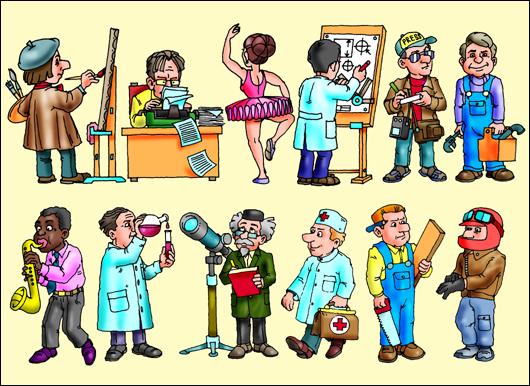 КЛАССНЫЙ РУКОВОДИТЕЛЬ ПУТИЛИНА с.В.Цели:-  обобщить знания о профессиях;-  воспитывать уважительное отношение к людям разных профессий; - показать важность труда.Оборудование: -  макет книги с изображениями людей разных профессий и опорными словами; - карточки разного цвета «Узнай профессию»; - конверт с рассыпавшимися буквами; - бумажные звездочки; тесты; предметы труда представителей разных профессий.ХОД  ЗАНЯТИЯI.Организационный момент. Здравствуйте, врачи и учителя, токари и поэты, спортсмены и космонавты, артисты и мореплаватели, строители и защитники Отечества! Не удивляйтесь, что я вас так называю. Пройдут школьные годы, и именно вы станете за штурвал корабля, построите уютные дома, сошьете красивую и удобную одежду, испечете самый вкусный в мире торт или откроете новые звезды. Но чтобы кем-то стать в жизни, вам надо прежде вырасти и выучиться.II. Сообщение темы. У.Отгадайте загадки:Учу ребятишек читать и писать,Природу любить, пожилых уважать.Кто это, ребята?Дети. Учитель.У. Правильно. Речь идет о моих коллегах.На доске открывается 1-я страница книги с изображением учителя. На 2-й странице – слова: музыка, русский язык, история.– Посмотрите, как разнообразна моя профессия. Какие еще предметы ведут учителя в школе?Д. Математику, физкультуру, рисование, физику...У. У меня есть друзья. Угадайте, кто они?Он в дни болезней всех полезнейИ лечит нас от всех болезней.Д. Врач.Открываются страницы книги с изображением врача и словами: педиатр (детский врач), стоматолог (зубной врач), окулист (глазной врач).У. Кладет кирпич за кирпичом,Растет этаж за этажом.И с каждым часом, с каждым днемВсе выше, выше новый дом.Д. Строитель.В книге – изображение строителя и слова: каменщик, маляр, штукатур.У. Ребята, вы догадались, о ком и о чем пойдет речь сегодня на уроке?Д. О людях разных профессий.У. Прочитайте тему нашего урока.На доске записана тема: «Все профессии нужны, все профессии важны».– А вы согласны с этим высказыванием?Ученик 1. Нет, есть самая важная профессия – врач.Ученик 2. Нет, учитель важнее!Ученик 3. А я не согласенУ. Почему?Ученик 3. Нам необходимы и врач, и учитель, и повар, и многие другие специалисты.У. Давайте попробуем сегодня на уроке проверить истинность этого высказывания.III. Работа по теме.У. Каждой профессии присущи свои предметы труда, важные и необходимые. По предметам можно догадаться, о какой профессии идет речь. Этим мы с вами сейчас и займемся.Игра «Узнай профессию».У каждого из вас на столе лежит карточка-схема определенного цвета, где зашифровано название профессии. А теперь переверните карточки. По опорным словам отгадайте профессию, впишите ее в центр и поднимайте карточку.Карточка 1небо, самолет, штурвал, аэропорт, трап(Летчик, пилот)Карточка 2расческа, ножницы, зеркало, лак для волос, фен (Парикмахер)Карточка 3тетради, школа, доска, мел, журнал(Учитель)Карточка 4груз, колесо, дорога, руль, машина(Шофер, водитель)Карточка 5участок земли, машины, скот, урожай, ферма(Фермер)Дети работают самостоятельно.– Проверяем: вы называете сначала опорные слова, а затем профессию. Если все согласны с ответом, хлопните в ладоши.А теперь проверим правильность написания профессий.На доске вывешиваются  слова: летчик, пилот, парикмахер, учитель, шофер, водитель, фермер.– Как вы думаете, чем важны эти профессии?Дети отвечают.– Мы можем сделать вывод: все профессии нужны, все профессии важны.Игра «Моя профессия – самая важная»– А сейчас предлагаю выбрать необходимые предметы труда для представителей разных профессий. Сейчас я буду читать стихотворение Дж. Родарри «Чем пахнут ремесла» и выберу трех человек, по одному с каждого ряда.Учитель читает стихотворение, как считалку.1-й ряд. У каждого делаЗапах особый.В булочной пахнетТестом и сдобой.2-й ряд. Пахнет кондитерОрехом мускатным,Доктор в халате –Лекарством приятным.3-й ряд. Рыбой и моремПахнет рыбак.Только бездельеНе пахнет никак.Выбранные дети выходят к столу и выступают в роли повара, милиционера, врача.– Перед вами на столе лежат предметы, относящиеся к разным профессиям. Выберите вещи, необходимые для вас. А мы проследим, правильно ли ребята выбирают себе предметы.Дети выбирают предметы.– Назовите сначала профессию, а потом предметы труда, которые вы выбрали.Дети отвечают.У. А теперь докажите одноклассникам, что именно ваша профессия самая важная. А вы, ребята, слушайте внимательно и дополняйте ответ.Дети приводят по 2–3 доказательства.Ученик-врач. Профессия врача – самая важная, так как эти люди лечат нас, делают прививки от болезней, следят за нашим здоровьем.Ученик-милиционер. Профессия милиционера – самая важная, так как эти люди охраняют наши жизни, ловят бандитов, следят за порядком на дороге.Ученик-повар. Профессия повара – самая важная, так как эти люди готовят нам еду, пекут пироги.У. Спасибо, ваши ответы очень убедительны. Ребята, встречали ли вы представителейэтих профессий в нашем городе? Где?Д. Да, у моей мамы профессия – повар.– А мой папа – милиционер.– В больнице работают врачи.IV. ФизкультминуткаУ. А сейчас – минутка отдыха. Встаньте, выйдите из-за парт.Учитель читает слова и показывает движения. Дети повторяют:Трактор водит – ... (тракторист),Электричку – ... (машинист),Стены выкрасил – ... (маляр),Доску выстрогал – ... (столяр),В доме свет провел – ... (монтер),В шахте трудится – ... (шахтер),Вжаркой кузнеце – ... (кузнец).Кто всё знает – молодец!V. Работа по теме  (продолжение)У. Отгадайте загадку:Умный он, и даже слишком.Управляю я им мышкой.С ним не буду я скучать –Можно в игры поиграть.Что это, ребята?Д. Компьютер.У. А для чего нам в жизни необходим компьютер?Д. Для игры, для того чтобы быстро напечатать текст, для рисования, просмотра мультфильмов, прослушивания музыкальных произведений.Дети читают.– Кто знает, как называется профессия человека, пишущего программы, по которым работает компьютер?Д. Программист.У. Да, эта профессия в последнее время стала очень важной и престижной. В нашем постоянно развивающемся городе, где много различных предприятий, эта профессия просто необходима.О других важных  профессиях мы узнаем, поработав в парах.Игра «Собери название профессии».– Возьмите конверт, аккуратно выложите содержимое на середину стола. Соберите название профессии из рассыпавшихся букв. У каждой пары получится свое название профессии.Учитель вывешивает иллюстрации с изображениями сталевара, сварщика, милиционера, машиниста, металлурга.– Обратите внимание на иллюстрации – может быть, они вам помогут.Дети работают в парах.– Итак, что же у вас получилось?Д. Сталевар, сварщик, милиционер, машинист, металлург.У. Назовем профессию по иллюстрации. Проверим себя и поможем тем, кому трудно. Это важные профессии, часто встречающиеся в нашем городе. Люди этих профессий способствуют развитию и процветанию нашего края.А сейчас проверим себя. У вас на столе листок с тестом. Возьмите его и соедините стрелочкой название профессии и место работы человека.ЗаводДетский садСтоловаяАвтобусМагазин              ШоферРабочийВоспитательПродавецДома попробуйте составить свой тест, подобный данному.VI. Итог урокаУ. Да, ребята, много на свете разных профессий, каждая необходима и важна. В будущем я желаю вам выбрать себе профессию по душе. Когда в небе падает звезда, люди загадывают желание и верят в то, что оно исполнится. У нас в классе есть звезды. Они лежат у вас на партах. Кем вы мечтаете стать в будущем? Напишите название этой профессии на ваших звездочках: с одной стороны – будущую профессию, с другой – фамилию. Это ваша мечта. Мы сохраним звезды до 11-го класса. Наверное, вам будет очень интересно узнать, исполнится ли ваше желание.Дети пишут на звездочках.Много здесь профессий разных,Выбрать что – не знаешь сразу.В жизни много пригодится –Стоит только научиться!